Diocesi di Assisi – Nocera Umbra – Gualdo Tadino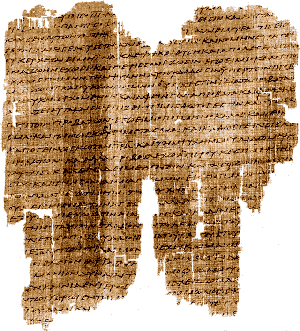 IL LIBRO DI DIOSchemi Biblici – 1Dal Vangelo di Luca: Luca 4,16-21 «In quei giorni Gesù insegnava nelle loro Sinagoghe e gli rendevano lode. Venne a Nazaret, dove era cresciuto e secondo il suo solito, di sabato. entrò nella sinagoga e si alzò a leggere. Gli fu dato il rotolo del profeta Isaia; aprì il rotolo e trovò il passo dove era scritto: Lo Spirito del Signore è sopra di me;per questo mi ha consacrato con l'unzione,e mi ha mandato a portare ai poveri un lieto annuncio, a  proclamare ai prigionieri la liberazione e ai ciechi la vista; a rimettere in libertà gli oppressi, e proclamare l’ anno di grazia del Signore. Riavvolse il volume, lo riconsegnò all'inserviente e sedette. Nella sinagoga gli occhi di tutti erano fissi su di lui. Allora cominciò a dire: «Oggi si è compiuta questa Scrittura che voi avete ascoltato». Parola del Signore!     	Perché abbiamo concluso la lettura con l’espressione: «Parola del Signore»? Perché il brano che abbiamo letto fa parte della Bibbia che noi riteniamo il Libro di Dio, la sua Parola, anche se spesso non ci pensiamo. Gesù ne era talmente convinto che percorreva la sua terra spiegando, nelle Sinagoghe, la parola di Dio che veniva letta ogni sabato. Gesù conosceva bene la Bibbia e la spiegava al popolo e la citava spesso.     	La Bibbia è un libro composto di 73 libricini (Bibbia è una parola greca che significa appunto libricini), 46 di essi sono stati scritti prima della venuta di Gesù e formano l’Antico Testamento; 27 sono i libri scritti in epoca cristiana dagli apostoli e formano il Nuovo Testamento. Basta sfogliare una Bibbia per rendersene conto. Tu l’hai fatto mai, almeno per curiosità?  S. Agostino si convertì perché senti una voce interiore che gli diceva: «prendi e leggi!», indicava la Bibbia trascurata da tanti cristiani. Ridotta a sopramobile.    	Questo libro cristiano è il Libro di Dio scritto da uomini sotto ispirazione  dello Spirito Santo.  Ce l’ha insegnato Gesù stesso con la sue parole e con il suo atteggiamento. Negli anni di Nazareth egli aveva frequentato la Sinagoga del paese e vi aveva letto con avidità la Bibbia lì conservata. Non c’erano libri nelle case, perché costavano molto. Una copia era conservata nella Sinagoga del villaggio a disposizione di tutti e letta solennemente nelle liturgia del Sabato.  Gli apostoli hanno ricevuto da Gesù questo insegnamento e ce lo hanno trasmesso insieme ai loro libri scritti dopo la discesa dello Spirito Santo a Pentecoste.    	Fu proprio lo Spirito Santo ha parlare al cuore degli scrittori sacri in modo misterioso come sa fare lui, e a spingerli a scrivere ciò che sentivano e vedevano in maniera precisa e fedele, utilizzando la loro cultura, la loro sensibilità, la loro arte. Così abbiamo libri diversi e vari per contenuto e per forma letteraria.   	Fu proprio questa convinzione e spingere i primi cristiani e ricopiare con amore e a leggere la Bibbia, prima su carta di papiro (ne possediamo più di 100 esemplari) e poi in fogli di pergamena, molto più resistenti (possediamo 266 codici scritti in lettere maiuscole tra il 300 e il 400 della nostra era).    	La Parola di Dio scritta nella Bibbia è la grande ricchezza cristiana per chi crede. Leggerla e amarla è dovere indispensabile per ogni cristiano. È come la ricchezza descritta nella parabola dei talenti raccontata da Gesù. Il Signore condannò chi era andato a seppellire in terra  il talento ricevuto  (Mt 25,14-30).  Non possiamo seppellire la Bibbia nella piccola biblioteca di casa tra i pochi libri che abbiamo, senza mai averla sfogliata e letta. È un grave peccato di omissione. Dobbiamo riappropriarcene e utilizzare questo tesoro che Dio ha messo nelle nostre mani. Diciamo di amare Dio e poi non lo ascoltiamo?    	A proposito della Bibbia sentiamo ciò che scrivevano S. Paolo e S. Pietro: «Tutta la Scrittura, ispirata da Dio, è anche utile per insegnare, convincere, correggere ed educare nella giustizia, perché l'uomo di Dio sia completo e ben preparato per ogni opera buona» (2Tim 3,16-17). «E abbiamo anche, solidissima, la parola dei profeti, alla quale fate bene a volgere l'attenzione come a lampada che brilla in un luogo oscuro, finché non spunti il giorno e non sorga nei vostri cuori la stella del mattino. Sappiate anzitutto questo: nessuna scrittura profetica va soggetta a privata spiegazione, poiché non da volontà umana è mai venuta una profezia, ma mossi da Spirito Santo parlarono alcuni uomini da parte di Dio» (2Pt 1,19-21).     	Il Concilio Vaticano II così riassume la fede cristiana: «Le verità divinamente ispirate, contenute ed espresse nei libri della Sacra Scrittura, furono scritte per ispirazione dello Spirito Santo. Essi hanno Dio per autore e come tali sono stati affidati alla Chiesa»